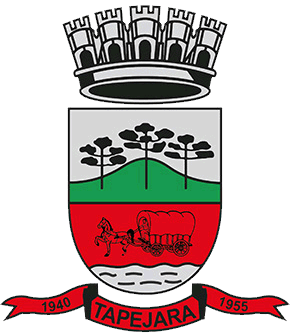 Pauta 020/2023Câmara Municipal de Vereadores de TapejaraSala de Sessões Zalmair João Roier (Alemão)Sessão Ordinária dia 26/06/2023SAUDAÇÃO 
Invocando a proteção de Deus, declaro aberta a Sessão Ordinária da noite de hoje, dia 26 de junho de 2023.- Solicito aos senhores que tomem assento.- Agradecemos as pessoas que se fazem presentes essa noite...- A cópia da Ata da Sessão Ordinária do dia 19/06/2023, está com os Senhores Vereadores e poderá ser retificada através de requerimento escrito encaminhado à Mesa Diretora. - Vereadores favoráveis permaneçam como estão, e contrários se manifestem...- Aprovado por...
Informes e Agradecimentos:
- Na noite de terça-feira 20/06, o Presidente da Câmara Déberton Fracaro (Betinho), participou do ato inaugural da CREDIPLAN em Tapejara. Evento contou com a presença de autoridades do município e demais convidados.

- Quarta-feira à tarde 21/06, o Presidente da Câmara Déberton Fracaro (Betinho), participou da coletiva de imprensa, da comissão organizadora da Expo Tapejara.-Informamos que, conforme proposta da mesa diretora nos termos do art. 183, I do Regimento Interno, ficou constituída a Comissão Especial de Alteração do Regimento Interno com base no artigo nº 77, II do RI. Compõem a Comissão os seguintes vereadores:  Paulo Cesar Langaro (PDT), Josué Girardi (PP), Rita Scariot Sossellla (PSB), Celso Fernandes de Oliveira (Cidadania) e Altamir Galvão Waltrich (MDB). As respectivas funções de Presidente, Relator e Secretário serão definidas na primeira reunião da comissão, também com data a ser definida. 
EXPEDIENTE DO DIANa Sessão ordinária de hoje deram entrada as seguintes matérias:- Ofício n° 233/23;- Projeto de Lei do Executivo nº 047/23;- Projeto de Lei do Executivo nº 048/23;- Projeto de Lei do Executivo nº 049/23;- Indicação n° 34/23;- Indicação n° 35/23;- Indicação n° 36/23;- Indicação n° 37/23;- Indicação n° 38/23;- Indicação n° 39/23;- Indicação n° 40/23;- Indicação n° 41/23;- Indicação n° 42/23;------------------------------------------------------------------------------------------------------------------------Solicito ao Secretário Everton Rovani que faça a leitura das matériasORDEM DO DIA
PROJETOS DE LEI
- Em discussão o Projeto de Lei do Executivo nº 042/2023. Revoga a Lei n.°3952 de 24 de fevereiro de 2015, que institui o programa serviço de acolhimento em família acolhedora e dá outras providências. - A palavra está com senhores vereadores.- Como mais nenhum vereador deseja fazer uso da palavra coloco em votação o Projeto de Lei do Executivo nº 042/2023.-Vereadores favoráveis permaneçam como estão contrários se manifestem.-Aprovado por...- Em discussão o Projeto de Lei do Executivo nº 046/2023. Altera e inclui dispositivos na Lei n° 3442 de 24 de dezembro de 2010 que institui o novo Código Tributário Municipal e dá outras providências. - A palavra está com senhores vereadores.- Como mais nenhum vereador deseja fazer uso da palavra coloco em votação o Projeto de Lei do Executivo nº 046/2023.-Vereadores favoráveis permaneçam como estão contrários se manifestem.-Aprovado por...--------------------------------------------------------------------------------------------------------------------------INDICAÇÕES- Em discussão a Indicação nº 028/2023 de autoria do vereador José Marcos Sutil (Zezinho) do MDB, com apoio da bancada do MDB. “Sugerem ao Poder Público Municipal, através dos setores competentes que estudem a viabilidade da colocação de 100 metros de asfalto na subida da Rua Santo Canali, próximo ao Visual Informática.”  A palavra está com senhores vereadores.- Como mais nenhum vereador deseja fazer uso da palavra coloco em votação à Indicação nº 028/2023.-Vereadores favoráveis permaneçam como estão contrários se manifestem-Aprovado por...--------------------------------------------------------------------------------------------------------------------------- Em discussão a Indicação nº 029/2023 de autoria dos Vereadores Altamir Galvão Waltrich (Professor Altamir) e José Marcos Sutil do MDB, com apoio da bancada do MDB. “Sugerem ao Poder Público Municipal, através dos setores competentes que estudem a viabilidade de fazer a abertura e pavimentação do prolongamento da Rua Fredolino Chimango (Rua localizada em frente ao Corpo de Bombeiros voluntários de Tapejara) no sentido Rua Independência (ERS 430).”   A palavra está com senhores vereadores.- Como mais nenhum vereador deseja fazer uso da palavra coloco em votação à Indicação nº 029/2023.-Vereadores favoráveis permaneçam como estão contrários se manifestem-Aprovado por...--------------------------------------------------------------------------------------------------------------------------- Em discussão a Indicação nº 030/2023 de autoria do Vereador Celso Fernandes de Oliveira. “Sugere ao Poder Público Municipal, através dos setores competentes, que dentro do Planejamento do Governo, sejam feitas melhorias, o reperfilamento ou uma camada asfáltica e bem como o saneamento básico nas Ruas: Anério Borges; Amélia F. da Silva; Lourenço José Dal’Oliver, José Panho; Paulino da Silva; Vilson Argenta e Final Pedro Rebeschini, ambas no Bairro São Paulo.”   A palavra está com senhores vereadores.- Como mais nenhum vereador deseja fazer uso da palavra coloco em votação à Indicação nº 030/2023.-Vereadores favoráveis permaneçam como estão contrários se manifestem-Aprovado por...------------------------------------------------------------------------------------------------------------------------Eram essas as matérias a serem discutidas na Sessão Ordinária de hoje.

Explicações Pessoais:
Passamos agora ao espaço destinado às Explicações Pessoais, onde cada vereador terá o tempo regimental de cinco minutos para expor assuntos de seu interesse. Pela ordem, o primeiro a fazer uso da palavra é o Vereador: Rafael Menegaz, Edson Luiz Dalla Costa, Altamir Galvão Waltrich, Rita Scariot Sossella, Celso Fernandes de Oliveira, Everton Rovani, Josué Girardi, José Marcos Sutil, Maeli Bruneto, Paulo Cesar Langaro e Déberton Fracaro.
PERMANECEM EM PAUTA
- Projetos de Lei n° 044, 047, 048 e 049/23;
- Indicações nº 031, 032, 033, 034, 035, 036, 037, 038, 039, 040, 041 e 042/23;
ENCERRAMENTO
Encerro a presente Sessão e convoco os Senhores Vereadores para próxima Sessão Ordinária do ano que se realizará em 03/07/2023, às 18h30min. Tenham todos, uma boa noite e uma ótima semana.